                    GOLF                                                   TENNIS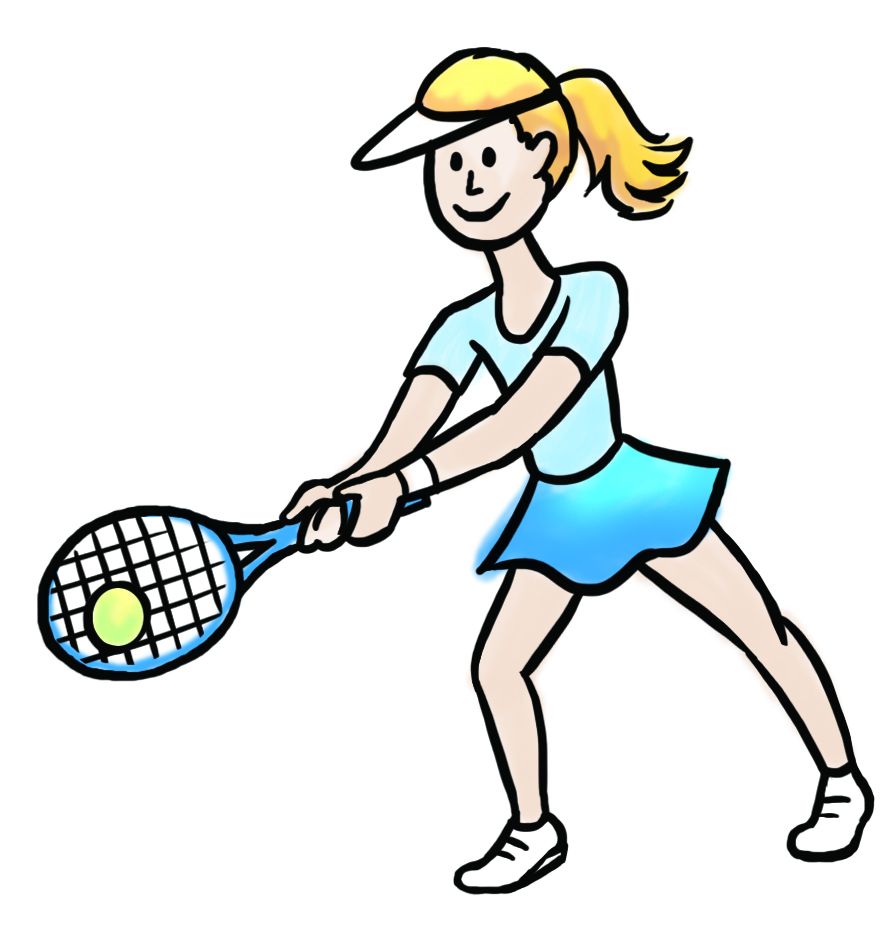 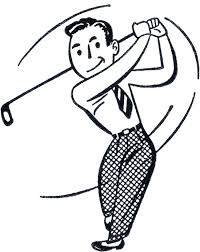 